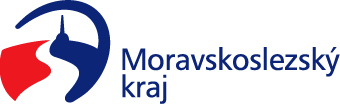 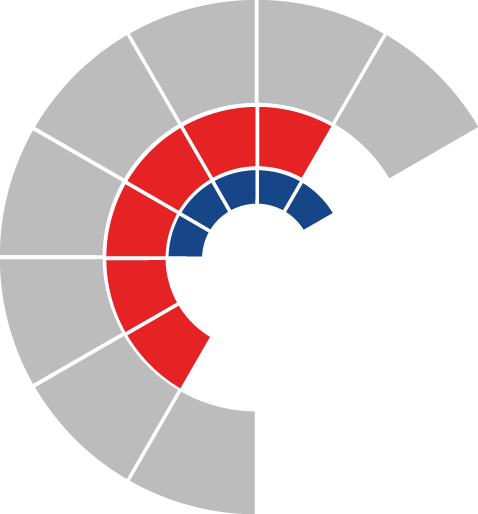 							Výbor pro životní prostředí zastupitelstva kraje 										 Výpis z usneseníČíslo jednání:	19		Datum konání:	8. 8. 2023		Číslo usnesení: 19/108Výbor pro životní prostředí zastupitelstva kraje1. bere na vědomížádost subjektu Eufour PR, s.r.o., ze dne 30. 6. 2023, dle přílohy č. 1 předloženého materiáludoporučujezastupitelstvu krajerozhodnout poskytnout účelovou neinvestiční dotaci z rozpočtu kraje subjektu Eufour PR, s.r.o., IČO 28579992, na projekt Intenzifikace odděleného sběru a využívání vytříděných složek komunálního odpadu včetně obalové složky v Moravskoslezském kraji ve výši 1.000.000 Kč s časovou použitelností ode dne 1. 3. 2023 do dne 31. 12. 2023 a s tímto subjektem uzavřít smlouvu o poskytnutí dotace dle přílohy č. 2 předloženého materiáluMgr. Zuzana Klusová, v. r.předsedkyně výboru pro životní prostředí